Recall Cases Summary – China (Last Update Date: 31 January 2024)DateDateDateProvinceProduct Categories Hazard Image 2-Jan-20242-Jan-20242-Jan-2024AnhuiIntegrated Electrical AppliancesElectrical AppliancesElectric Shock Hazard, Injury Hazard/2-Jan-20242-Jan-20242-Jan-2024AnhuiCopybooks (Nine-Square Division)StationeryLaceration Hazard/2-Jan-20242-Jan-20242-Jan-2024AnhuiChildren's Clothing (Tops)Fabric / Textile / Garment / Home TextileSuffocation Hazard, Entanglement Hazard/2-Jan-20242-Jan-20242-Jan-2024AnhuiForeign Language Exercise BooksStationeryLaceration Hazard/2-Jan-20242-Jan-20242-Jan-2024AnhuiElectric Bicycle ChargerElectrical AppliancesElectric Shock Hazard, Fire Hazard/2-Jan-20242-Jan-20242-Jan-2024AnhuiElectric Bicycle ChargerElectrical AppliancesFire Hazard/2-Jan-20242-Jan-20242-Jan-2024AnhuiElectric Bicycle ChargerElectrical AppliancesFire Hazard/2-Jan-20242-Jan-20242-Jan-2024AnhuiElectric Bicycle ChargerElectrical AppliancesElectric Shock Hazard, Fire Hazard/2-Jan-20242-Jan-20242-Jan-2024AnhuiLead-Acid BatteriesElectrical AppliancesElectric Shock Hazard, Laceration Hazard/2-Jan-20242-Jan-20242-Jan-2024AnhuiLithium Battery ChargerElectrical AppliancesFire Hazard/2-Jan-20242-Jan-20242-Jan-2024AnhuiElectric Bicycle ChargersElectrical AppliancesFire Hazard/2-Jan-20242-Jan-20242-Jan-2024AnhuiElectric Bicycle ChargersElectrical AppliancesFire Hazard/2-Jan-20242-Jan-20242-Jan-2024AnhuiElectric Bicycle ChargersElectrical AppliancesFire Hazard/3-Jan-20243-Jan-20243-Jan-2024ZhejiangCollodion MopsHousehold ItemsLaceration Hazard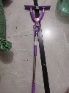 3-Jan-20243-Jan-20243-Jan-2024ZhejiangInstant Hot FaucetsHome Electrical AppliancesBurn Hazard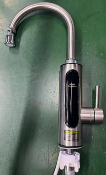 3-Jan-20243-Jan-20243-Jan-2024ZhejiangInstant Hot FaucetsHome Electrical AppliancesBurn Hazard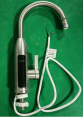 3-Jan-20243-Jan-20243-Jan-2024ShanghaiHousehold Gas StovesHousehold ItemsCarbon Monoxide Poisoning Hazard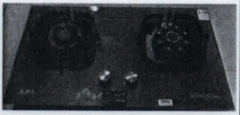 4-Jan-20244-Jan-20244-Jan-2024HebeiWater Heating Electric BlanketsHome Electrical AppliancesSafety Risk Hazard/4-Jan-20244-Jan-20244-Jan-2024HebeiChildren's BicyclesToys and Childcare ProductsSafety Risk Hazard/4-Jan-20244-Jan-20244-Jan-2024JiangsuChildren's DressesFabric / Textile / Garment / Home TextileEntanglement Hazard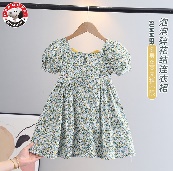 4-Jan-20244-Jan-20244-Jan-2024HebeiAutomatic Temperature Control Electric BlanketsHome Electrical AppliancesSafety Risk Hazard/4-Jan-20244-Jan-20244-Jan-2024BeijingTreadmillsSporting Goods / EquipmentElectric Shock Hazard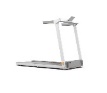 4-Jan-20244-Jan-20244-Jan-2024BeijingTreadmillsSporting Goods / EquipmentElectric Shock Hazard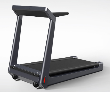 4-Jan-20244-Jan-20244-Jan-2024ShanghaiVentilation FansHome Electrical AppliancesElectric Shock Hazard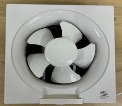 8-Jan-20248-Jan-20248-Jan-2024ShanxiBowlsFood Contact MaterialInjury Hazard, Microbiological Hazard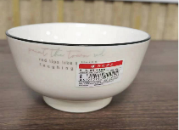 11-Jan-202411-Jan-202411-Jan-2024BeijingChildren's Balance BikesToys and Childcare ProductsChemical Hazard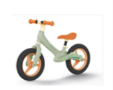 11-Jan-202411-Jan-202411-Jan-2024HenanShoulder SleevesFabric / Textile / Garment / Home TextileIngestion Hazard, Choking Hazard, Suffocation Hazard/11-Jan-202411-Jan-202411-Jan-2024ZhejiangEmbedded LED LampsElectrical AppliancesHealth Risk Hazard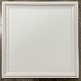 11-Jan-202411-Jan-202411-Jan-2024ZhejiangLED Panel LightsElectrical AppliancesHealth Risk Hazard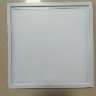 11-Jan-202411-Jan-202411-Jan-2024ShanghaiFive-in-One PuzzlesToys and Childcare ProductsSuffocation Hazard, Swallowing Risk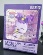 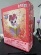 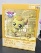 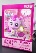 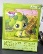 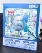 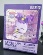 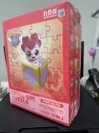 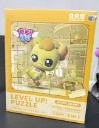 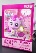 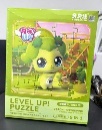 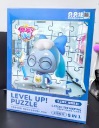 12-Jan-202412-Jan-202412-Jan-2024ShanghaiUSB ChargersElectrical AppliancesBurn Hazard, Electric Shock Hazard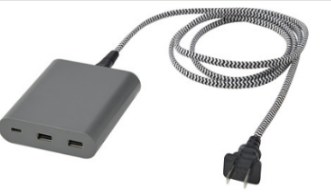 12-Jan-202412-Jan-202412-Jan-2024ShanghaiElectric GriddlesHome Electrical AppliancesElectric Shock Hazard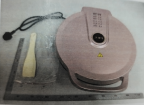 12-Jan-202412-Jan-202412-Jan-2024JiangsuGirls' SuitsFabric / Textile / Garment / Home TextileLaceration Hazard, Puncture Hazard, Entanglement Hazard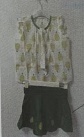 15-Jan-202415-Jan-202415-Jan-2024ShanghaiTreadmillsSporting Goods / EquipmentElectric Shock Hazard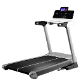 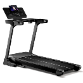 15-Jan-202415-Jan-202415-Jan-2024ShanghaiChildren’s Electric ToothbrushesHome Electrical AppliancesSwallowing Risk, Suffocation Hazard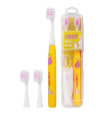 16-Jan-202416-Jan-202416-Jan-2024ShanghaiJumpsuitsFabric / Textile / Garment / Home TextileSuffocation Hazard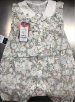 16-Jan-202416-Jan-2024HebeiChildren's Scooter ProductsSporting Goods / EquipmentSafety Risk Hazard/16-Jan-202416-Jan-2024HebeiChildren's Scooter ProductsSporting Goods / EquipmentSafety Risk Hazard/16-Jan-202416-Jan-2024HebeiChildren's Scooter ProductsSporting Goods / EquipmentSafety Risk Hazard/16-Jan-202416-Jan-2024HebeiChildren's BicyclesSporting Goods / EquipmentSafety Risk Hazard,  Chemical Hazard/17-Jan-202417-Jan-202417-Jan-2024ShanghaiHair DryersHome Electrical AppliancesFire Hazard, Electric Shock Hazard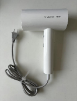 17-Jan-202417-Jan-202417-Jan-2024ShanghaiAir PurifiersHome Electrical AppliancesHealth Risk Hazard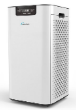 17-Jan-202417-Jan-202417-Jan-2024ShaanxiElectric BlanketHome Electrical AppliancesElectric Shock Hazard, Injury Hazard/17-Jan-202417-Jan-202417-Jan-2024ShaanxiElectric BlanketHome Electrical AppliancesElectric Shock Hazard, Injury Hazard/17-Jan-202417-Jan-2024GuangdongElectric BicyclesSporting Goods / EquipmentSafety Risk Hazard/17-Jan-2024GuangdongElectric BicyclesSporting Goods / EquipmentFire Hazard, Explosion Hazard/17-Jan-2024GuangdongPencil CasesStationeryChemical Hazard/17-Jan-2024GuangdongStudent ScissorsStationeryLaceration Hazard/17-Jan-2024GuangdongDisposable Protective MasksProtective EquipmentSafety Risk Hazard/17-Jan-2024GuangdongInduction CookersHome Electrical AppliancesFire Hazard/17-Jan-2024GuangdongDisposable Protective MasksProtective EquipmentSafety Risk Hazard/17-Jan-2024GuangdongElectric KettlesHome Electrical AppliancesFire Hazard, Safety Risk Hazard/17-Jan-2024GuangdongElectric Ceramic StovesHome Electrical AppliancesFire Hazard/17-Jan-2024GuangdongRange HoodsHome Electrical AppliancesElectric Shock Hazard/17-Jan-2024GuangdongVentilation FansHome Electrical AppliancesElectric Shock Hazard/17-Jan-2024GuangdongVentilation FansHome Electrical AppliancesFire Hazard, Electric Shock Hazard/17-Jan-2024GuangdongLED Ceiling LampsElectrical AppliancesFire Hazard, Electric Shock Hazard/17-Jan-2024GuangdongFixed LED LampsElectrical AppliancesElectric Shock Hazard/17-Jan-2024BeijingSweeping RobotsHome Electrical AppliancesElectric Shock Hazard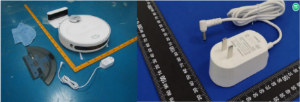 17-Jan-2024BeijingCorrugated Hoses Used to Connect Gas AppliancesTools and HardwareRisk of Exposure to Combustion Flue Gas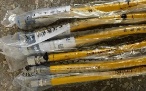 18-Jan-2024JiangsuNarrow Shoe RacksFurnitureChemical Hazard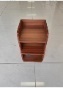 18-Jan-2024JiangsuTablesFurnitureChemical Hazard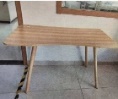 19-Jan-2024JiangsuPlush DogToys and Childcare ProductsSuffocation Hazard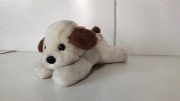 22-Jan-2024JiangsuEmbedded LED LampsElectrical AppliancesFire Hazard, Electric Shock Hazard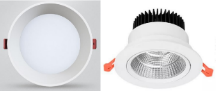 22-Jan-202ShanghaiChildren’s Electric ToothbrushesHome Electrical AppliancesSafety Risk Hazard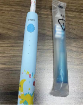 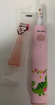 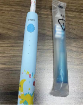 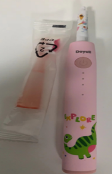 23-Jan-2024JiangsuFixed General-purpose Lamps (LED Surface-mounted)Electrical AppliancesElectric Shock Hazard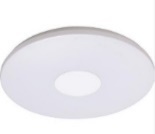 23-Jan-2024JiangsuFixed LED lampsElectrical AppliancesElectric Shock Hazard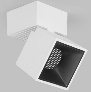 23-Jan-2024ChongqingWater DispensersElectrical AppliancesElectric Shock Hazard/23-Jan-2024ChongqingMicro-tillersElectrical AppliancesBurn Hazard, Laceration Hazard/24-Jan-2024JiangxiEnglish Homework BooksStationeryDamage to Sight/24-Jan-2024JiangxiExercise BookStationeryDamage to Sight/24-Jan-2024JiangxiDisposable Plastic CupsFood Contact MaterialBurn Hazard/24-Jan-202424-Jan-202424-Jan-2024BeijingUmbrellasOutdoor Living ItemsPuncture Hazard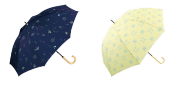 24-Jan-202424-Jan-202424-Jan-2024BeijingAutomatic Shutoff Valve for Pipeline GasTools and HardwareRisk of Exposure to Combustion Flue Gas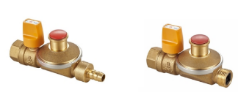 25-Jan-202425-Jan-202425-Jan-2024BeijingSunglassesAccessoriesSafety Risk Hazard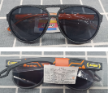 26-Jan-202426-Jan-202426-Jan-2024BeijingEngine CoolantChemicalsSafety Risk Hazard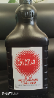 26-Jan-202426-Jan-202426-Jan-2024BeijingGasoline Engine OilChemicalsSafety Risk Hazard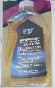 26-Jan-202426-Jan-202426-Jan-2024HunanSchoolbagsFabric / Textile / Garment / Home TextileChemical Hazard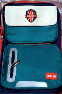 26-Jan-202426-Jan-202426-Jan-2024HunanSchoolbagsFabric / Textile / Garment / Home TextileChemical Hazard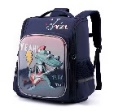 26-Jan-202426-Jan-202426-Jan-2024HunanSchoolbagsFabric / Textile / Garment / Home TextileChemical Hazard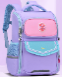 26-Jan-202426-Jan-202426-Jan-2024HunanSchoolbagsFabric / Textile / Garment / Home TextileSafety Risk Hazard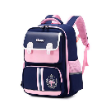 26-Jan-202426-Jan-202426-Jan-2024HunanSchoolbagsFabric / Textile / Garment / Home TextileChemical Hazard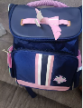 26-Jan-202426-Jan-202426-Jan-2024HunanSchoolbagsFabric / Textile / Garment / Home TextileChemical Hazard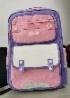 26-Jan-202426-Jan-202426-Jan-2024HunanSchoolbagsFabric / Textile / Garment / Home TextileChemical Hazard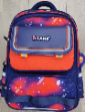 26-Jan-202426-Jan-202426-Jan-2024HunanSchoolbagsFabric / Textile / Garment / Home TextileChemical Hazard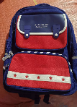 29-Jan-202429-Jan-202429-Jan-2024ZhejiangKids Electric CarToys and Childcare ProductsSuffocation Hazard, Injury Hazard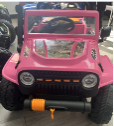 29-Jan-202429-Jan-202429-Jan-2024ZhejiangVacuum CleanersHome Electrical AppliancesFire Hazard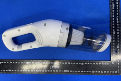 29-Jan-202429-Jan-202429-Jan-2024ZhejiangEmbedded LED LampsElectrical AppliancesHealth Risk Hazard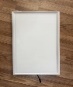 29-Jan-202429-Jan-202429-Jan-2024ZhejiangKids Electric CarToys and Childcare ProductsSuffocation Hazard, Crash Hazard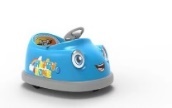 29-Jan-202429-Jan-202429-Jan-2024HunanBackpacksFabric / Textile / Garment / Home TextileSafety Risk Hazard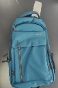 29-Jan-202429-Jan-202429-Jan-2024HunanBackpacksFabric / Textile / Garment / Home TextileSafety Risk Hazard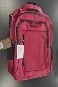 30-Jan-202430-Jan-202430-Jan-2024ShanxiInfant ClothingFabric / Textile / Garment / Home TextileSuffocation Hazard, Fall Hazard, Swallowing Risk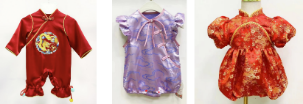 30-Jan-202430-Jan-202430-Jan-2024Shanxi7-inch Bucket Bowls and 8-inch Rice PlatesFood Contact MaterialMicrobiological Hazard, Safety Risk Hazard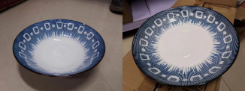 30-Jan-202430-Jan-202430-Jan-2024Shanxi5-inch Glazed Bowls and 8-inch Glazed PlatesFood Contact MaterialMicrobiological Hazard, Safety Risk Hazard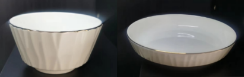 